Unit 6 Lesson 7 			(7.d – 9 June 2020)   (7.e - 10 June 2020)   (7.f – 10 June 2020)Unit 6C: Teenscene jobs (Student’s book pg. 72)Step 1 – ListeningDo exercise 7a – listen to Freddie and Megan and complete the table in your notebooks. (slušaj 7a zad. i popuni tablicu)Here is the link for the recording: https://elt.oup.com/student/project/level4/unit06/audio_hr?cc=hr&selLanguage=hr	(page 73 Exercise 7a and 7b)Step 2 – VocabularyComplete the table in your notebooks about different jobs. Write at least three examples for each job. (popuni tablicu u bilježnici. Napiši bar po 3 primjera. Na kraju dodaj još jedno svoje zanimanja) Step 3 – SurveyI would like to know what you think about different jobs, so I’ve prepared a survey about jobs. Find the survey at this link: (riješi upitnik na ovom linku):https://forms.office.com/Pages/ResponsePage.aspx?id=FvJamzTGgEurAgyaPQKQkXt-3lniHZVPmH8JBTr5QMdUM0syNTFGT1hXQUlMSTRYWUJaMElaVlFFQy4uStep 4 – Homework (Workbook)I’ve noticed that you still have problems with question forms, so please listen again the presentation Lesson 2-6A_Question forms and do these exercises in your workbook: (ponovite question forms i riješite ove zadatke):Ex. 4, page 55 – complete the questions and then answer them.Ex. 5, page 57 – write questions for the answers. That’s it for today Have a nice day!Key: 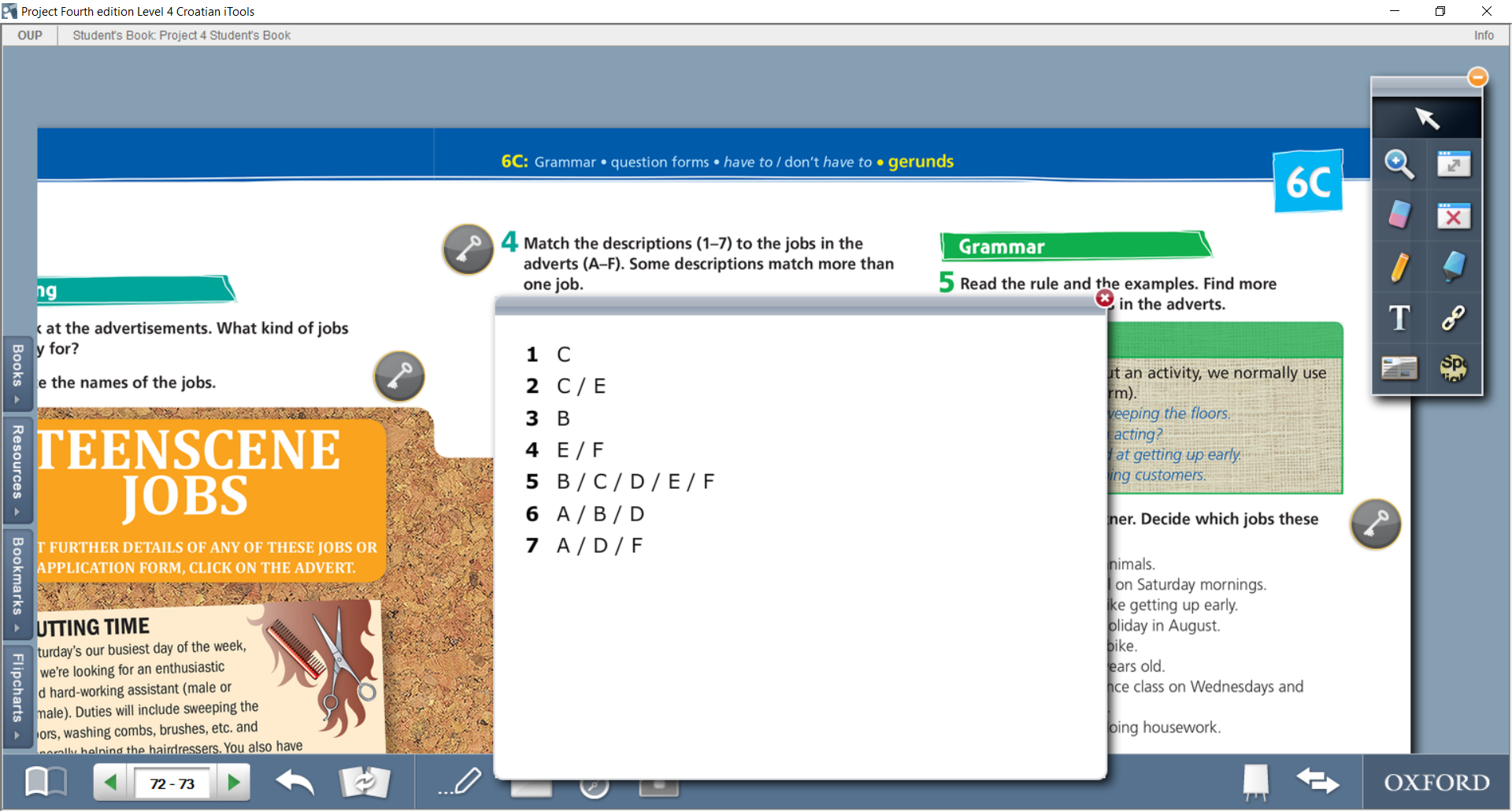 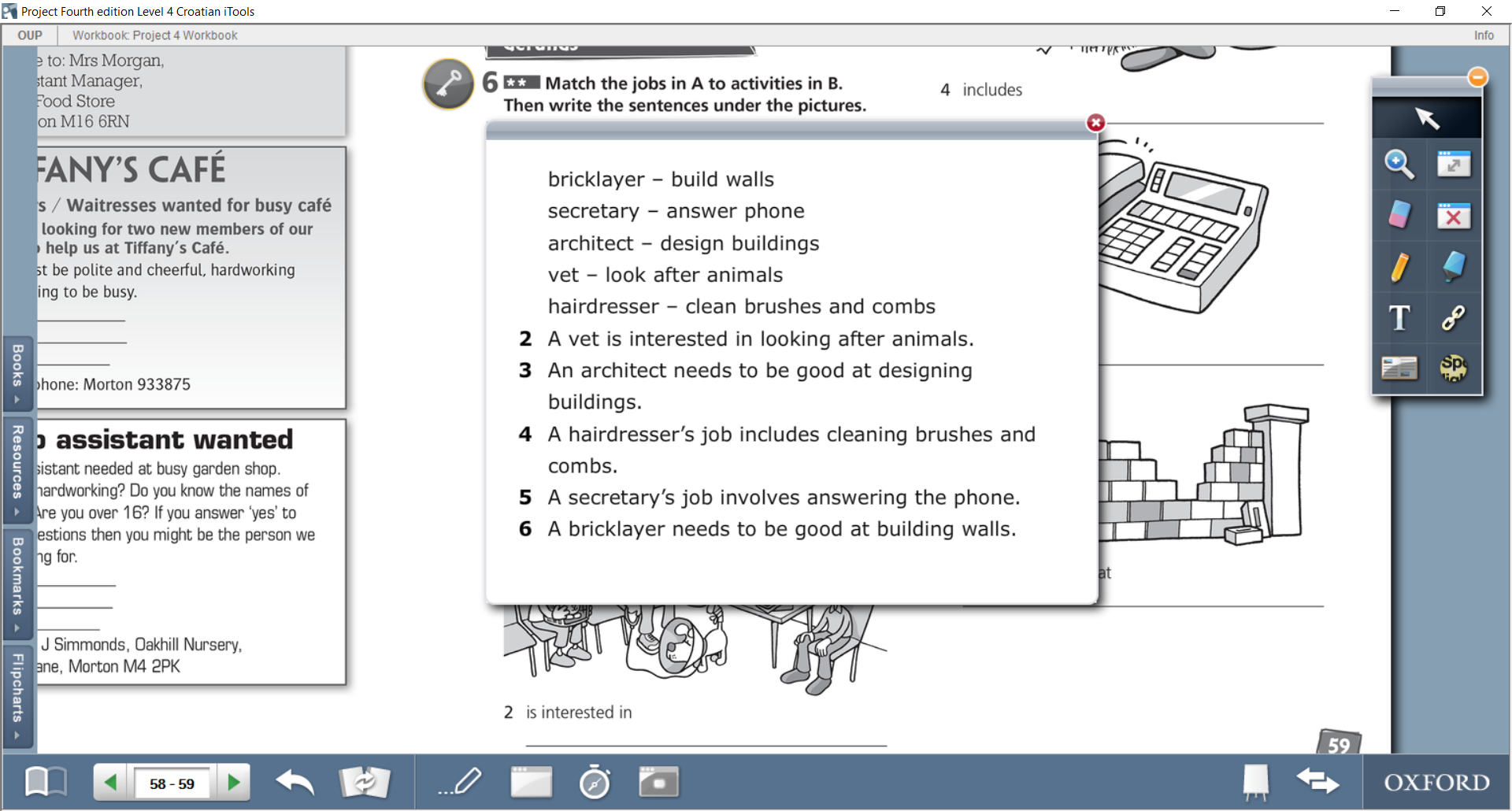 FreddieMeganWhat do they do?What do they like?What don’t they like?JobsJob involvesApplicants for this job should bea lorry driverdriving a big lorry, driving long distance, following traffic rules, cleaning the lorry, planning the route…hard working, patient, responsible, fluent in English, have excellent hearing and sight, good at getting up early, can work under pressure…a veta chefa cleanera flight attendant(choose one job)Duties that different jobs include (obveze)Applicants should be (knadidati bi trebali biti)sweeping the floors, washing combs, brushes, helping the hairdresser, making tea or coffee, deliver newspapers and magazines, getting up early, setting and clearing tables, serving customers, helping in the kitchen, taking dogs for a walk, helping customers, putting thing on the shelves, collecting trolleys, enthusiastic, hard-working, attractive, confident, good at getting up early, polite, friendly, can work under pressure, smartly dressed, responsible, reliable, fond of animals, tidy, hones, good at maths